AufgabenformularStandardillustrierende Aufgaben veranschaulichen beispielhaft Standards für Lehrkräfte, Lernende und Eltern. Aufgabe und Material: HÖRVERSTEHENAufgabe:Höre die Informationen über Anna und trage sie in die Tabelle ein. Du wirst die Aufnahme zweimal hören.(Wysłuchaj informacji o Annie, a następnie uzupełnij tabelę. Nagranie usłyszysz dwa razy.) LISUM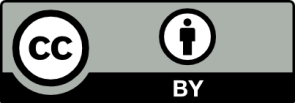 Erwartungshorizont:Nazywam się Anna Kowalska. Mam 14 lat i chodzę do drugiej klasy gimnazjum. Mam czarne włosy 
i zielone oczy. Lubię grać w koszykówkę i chodzić do kina. Nie lubię chodzić do szkoły. W wolnym czasie chodzę na zakupy i oglądam filmy w internecie. Bardzo lubię jeść pizzę i pierogi z serem.Erfüllungsgrad :Die Schülerinnen und Schüler geben insgesamt 10 Antworten. Mindestens  acht  richtige Antworten erfüllen den Standard. LISUMFachPolnischPolnischPolnischName der Aufgabe (so wird sie im RLP-online angezeigt)PL_HV_CPL_HV_CPL_HV_CKompetenzbereichFunktionale kommunikative KompetenzFunktionale kommunikative KompetenzFunktionale kommunikative KompetenzKompetenzHörverstehenHörverstehenHörverstehenNiveaustufe(n)CCCStandardDie Schülerinnen und Schüler könnenkurzen einfachen – ggf. auch authentischen – Hör-/Hörsehtexten mit bekannten sprachlichen Mitteln das Thema (global) und gezielt Einzelinformationen (selektiv) entnehmen, wenn diese sich auf vertraute Alltagsthemen beziehen und wenn langsam, deutlich und mit Pausen oder Wiederholungen in Standardsprache gesprochen und visuelle Unterstützung gegeben wirdangeleitet Vorerfahrungen, visuelle Hilfen und Geräusche zum Aufbau einer Hörerwartung sowie zum Verstehen nutzen(PL-K1.1.C)Die Schülerinnen und Schüler könnenkurzen einfachen – ggf. auch authentischen – Hör-/Hörsehtexten mit bekannten sprachlichen Mitteln das Thema (global) und gezielt Einzelinformationen (selektiv) entnehmen, wenn diese sich auf vertraute Alltagsthemen beziehen und wenn langsam, deutlich und mit Pausen oder Wiederholungen in Standardsprache gesprochen und visuelle Unterstützung gegeben wirdangeleitet Vorerfahrungen, visuelle Hilfen und Geräusche zum Aufbau einer Hörerwartung sowie zum Verstehen nutzen(PL-K1.1.C)Die Schülerinnen und Schüler könnenkurzen einfachen – ggf. auch authentischen – Hör-/Hörsehtexten mit bekannten sprachlichen Mitteln das Thema (global) und gezielt Einzelinformationen (selektiv) entnehmen, wenn diese sich auf vertraute Alltagsthemen beziehen und wenn langsam, deutlich und mit Pausen oder Wiederholungen in Standardsprache gesprochen und visuelle Unterstützung gegeben wirdangeleitet Vorerfahrungen, visuelle Hilfen und Geräusche zum Aufbau einer Hörerwartung sowie zum Verstehen nutzen(PL-K1.1.C)ggf. ThemenfeldIndividuum und Lebenswelt(PL-I1)Individuum und Lebenswelt(PL-I1)Individuum und Lebenswelt(PL-I1)ggf. Bezug Basiscurriculum (BC) oder übergreifenden Themen (ÜT)ggf. Standard BCAufgabenformatAufgabenformatAufgabenformatAufgabenformatoffen	offen	halboffen	geschlossen	xErprobung im Unterricht:Erprobung im Unterricht:Erprobung im Unterricht:Erprobung im Unterricht:Datum Datum Jahrgangsstufe: Schulart: VerschlagwortungImię i nazwiskoKolor włosówKolor oczuCo Anna lubi robić?Czego ona nie lubi robić?Co Anna robi w wolnym czasie?Ulubione jedzenie?Imię i nazwiskoAnna KowalskaKolor włosówczarneKolor oczuzieloneCo Anna lubi robić?grać w koszykówkę, chodzić do kinaCzego ona nie lubi robić?chodzić do szkołyCo Anna robi w wolnym czasie?chodzić na zakupy , oglądać filmy w internecieUlubione jedzenie?pizza, pierogi z serem